Annex 1
Recommendations proposed for deletion: Q.1521, Q.1531, Q.1541, Q.1542 and Q.1551Recommendation ITU-T Q.1521, Requirements on underlying networks and signalling protocols to support UPTApproval date:	June 2000Scope:	UPT is a personal mobility telecommunications service wherein a subscriber/user can register at a terminal on any connected network and be provided with UPT service at that terminal location. This applies whether the terminal is fixed (wireline) or mobile (wireless), and independent of the type of network serving the terminal, e.g. PSTN, ISDN, PLMN. Further in this Recommendation, PLMN should be understood in a broad sense (including IMT-2000).This Recommendation is intended to provide the requirements on protocols, PSTN, ISDN, etc. to enable a correct end-to-end support of the UPT service. For the case where support of UPT service for a user spans several service providers or carriers, it is assumed that appropriate business arrangements exist between the multiple providers to effect these requirements (either in a single political environment or not).This Recommendation specifies the requirements to be applied to underlying networks and protocols in order to have a good implementation of UPT service. It mainly defines the points to be solved to ensure a good feature interaction between the services subscribed by the UPT user and those attached to the owner of the line where the UPT service is invoked.It addresses the UPT Service Set 1 features, and both CS-1 and CS-2, from a stage 2 perspective.Recommendation ITU-T Q.1531, UPT security requirements for Service Set 1Approval date:	June 2000Scope:	This ITU-T Recommendation specifies UPT security requirements for both user-to-network and internetwork communication applicable to UPT Service Set 1 as defined within Recommendation F.851. Generally, there are two user-access methods for UPT. One is in-band DTMF based user access, and the other is out-band user access such as DSS1 based signalling. The requirements depend on the use of these methods. This Recommendation covers all aspects of security for UPT using DTMF access and out-band DSS1 based user accesses.Recommendation ITU-T Q.1541, UPT stage 2 for Service Set 1 on IN CS-1 – Procedures for universal personal telecommunication: Functional modelling and information flowsApproval date:	May 1998Scope:	This Recommendation defines an Intelligent Network "Capability Set 1" (IN CS-1) compliant stage 2 description of Universal Personal Telecommunication (UPT). It does not in any way provide an implementation or technology-dependent description. It identifies the functional capabilities and information flows needed to support the service for UPT Service Set 1 on IN CS-1, the initial phase of UPT introduction, as defined in Recommendations F.850 and F.851. Recommendation F.851 categorizes the functionality into essential and optional. Not all the features of Recommendation F.851 can be supported by existing networks. This Recommendation includes only those service features achievable with current ITU-T signalling Recommendations. Networks not supporting existing ITU-T signalling Recommendations may be unable to provide all the features in this Recommendation.All UPT procedures described in this Recommendation are associated with a call, as required by IN CS-1 capabilities, and are invoked by interruption of call processing.Only the relationships related to IN service execution are addressed in this Recommendation.This Recommendation does not address the relationship between UPT service and basic call. This relationship is as prescribed for IN CS-1 services and is described in Recommendation Q.1214. It should be noted that the definitions of CCAF and CCF are based on corresponding Q.71 ISDN definitions but are modified for use in IN. In particular, the enhanced basic call state model of the IN defines standard Detection Points (DPs) at which IN service feature logic instances can be invoked. These DPs correspond to the Q.71 "hooks" where an ISDN supplementary service interfaces to the Q.71 basic call model. Call modelling and the SSF/CCF functional entity are described in detail in clauses 3/Q.1214 and 4/Q.1214. In CS-1, the SSF/CCF functional entity is treated as indivisible, i.e. the interface between CCF and SSF is not a matter for CS-1 standardization.The procedures, functional entities and information flows described in this Recommendation relate to service provision across multiple networks, to the level of Intelligent Network CS-1 capabilities, by allowing access to the UPT user’s home service provider’s database from the originating network across a network boundary. It is assumed throughout this Recommendation that the UPT user is a visitor on the originating network and no UPT service profile transfer is provided from the UPT user’s home database to the originating network database. All interactions with SDFh are controlled by the SCF in the originating network, in conformance with CS-1 guidelines.NOTE – The format of this Recommendation is not totally consistent with the Q.65 Unified Functional Methodology. The reason for this is that the corresponding stage 3 Q.1551 was completed and published prior to this stage 2 activity. SDLs can be found in Recommendation Q.1551. FEAs were not considered as a critical problem.The relationship between this Recommendation and UPT Service Set 1 as defined in Recommendation F.851 is as follows:– Service provided – Telephone (i.e. voice-grade connection).– Networks involved – All voice networks (e.g. PSTN, ISDN, PLMN).Recommendation ITU-T Q.1542, UPT stage 2 for Service Set 1 on IN CS-2 – Procedures for universal personal telecommunication: Functional modelling and information flowsApproval date:	June 2000Scope:	This Recommendation defines an Intelligent Network "Capability Set 2" (IN CS-2) compliant stage 2 description of Universal Personal Telecommunication (UPT). It does not in any way provide an implementation or technology dependent description. It identifies the functional capabilities and information flows needed to support the service for UPT Service Set 1 on IN CS-2, as defined in ITU-T F.850 and F.851. ITU-T F.851 categorizes the functionality into essential and optional. This Recommendation includes only those service features achievable with current ITU-T signalling Recommendations. Networks not supporting existing ITU-T signalling Recommendations may be unable to provide all the features in this Recommendation that cover the case of UPT capable networks (able to process UPT calls and procedures).Only the relationships related to IN service execution are addressed in this Recommendation.The procedures, functional entities and information flows described in this Recommendation relate to service provision across multiple networks, to the level of Intelligent Network CS-2 capabilities, by allowing access to the UPT user's home service provider's network/database from the originating network across a network boundary. It is assumed throughout this Recommendation that the UPT user is a visitor on the originating network and it is possible that the UPT service profile transfer is provided from the UPT user's home database to the originating network database. All interactions are in conformance with CS-2 guidelines.For backward compatibility, the CS-1 compliant descriptions proposed in ITU-T Q.1541 remain applicable in IN CS-2.The relationship between this Recommendation and UPT Service Set 1 as defined in ITU-T F.851 is as follows:– Service provided – Telephone (i.e. voice-grade connection).– Networks involved – All voice networks (e.g. PSTN, ISDN, PLMN, including IMT-2000).– Numbering – UPT numbering is based on a personal UPT number which uniquely identifies the UPT user.Included in this Recommendation (supported by CS-2)• FeaturesEssentialUPT user identity authenticationInCall registrationOutgoing UPT callInCall deliveryOptionalRemote InCall registration (and deregistration)Outgoing UPT call follow-onGlobal follow-onUPT-specific indicationsOutgoing call registrationRemote outgoing UPT call registrationCall Pick-upVariable default InCall registrationCalled party specified secure answering of incoming UPT callsNot specifically included in this Recommendation (supported by CS-2)• FeaturesOptionalAllCall registrationRemote AllCall registrationLinked registrationRemote Linked registrationUPT service profile interrogationUPT service profile modificationMultiple Terminal Address registrationIntended Recipient Identity PresentationAccess to groups of UPT service profilesUPT service assistanceNot included in this Recommendation (mainly not supported by CS-2)• FeaturesOptionalUPT service provider authentication• Third-party protection mechanismsEssentialNone identified in ITU-T F.851.OptionalReset of registrations for incoming UPT callsExemption from any UPT usageIndications of UPT registrationsBlocking/deblocking of registrations for incoming UPT callsBlocking/deblocking of incoming UPT callsReset of registration for outgoing UPT callsSuspension of registration for outgoing UPT callsRecommendation ITU-T Q.1551, Application of Intelligent Network Application Protocols (INAP) CS-1 for UPT service set 1Approval date:	June 1997Scope: 	This Recommendation specifies the application of Core INAP for the UPT service and describes the internetwork interface. It is applicable to UPT Service Set 1 as defined within Recommendation F.851, but is limited to only those features which can be supported by INAP CS-1. This Recommendation includes procedures for handling the call forwarding supplementary services, these enhancements to the procedures are optional. In this Recommendation only the generic SSF-SCF INAP operations have been used, this does not preclude the use of the DP Specific operations. For the SSF-SRF case, this Recommendation does not use the assist handoff procedure.Reasons for the deletion of the Recommendations listed above:At the time these Recommendations were approved, the concept of universal personal telecommunication (UPT) utilized specific technology and service concepts. In the decades since then, the technology has evolved.From SG11 perspective, the UPT-related services specified in ITU-T Recommendations no longer exist. As such, the suite of UPT-related Recommendations is no longer relevant. Given this rationale, SG11 has advised the TSB Director to initiate the deletion procedure of the above-mentioned Recommendations.__________________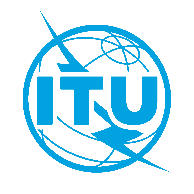 International telecommunication unionTelecommunication Standardization BureauInternational telecommunication unionTelecommunication Standardization BureauGeneva, 20 July 2022Geneva, 20 July 2022Ref:TSB Circular 30SG11/DATSB Circular 30SG11/DATo:-	Administrations of Member States of the UnionCopy to:-	ITU-T Sector Members;-	Associates of ITU-T Study Group 11;-	ITU Academia;-	The Chairman and Vice-Chairmen of ITU-T Study Group 11;-	The Director of the Telecommunication Development Bureau;-	The Director of the Radiocommunication BureauTo:-	Administrations of Member States of the UnionCopy to:-	ITU-T Sector Members;-	Associates of ITU-T Study Group 11;-	ITU Academia;-	The Chairman and Vice-Chairmen of ITU-T Study Group 11;-	The Director of the Telecommunication Development Bureau;-	The Director of the Radiocommunication BureauTel:+41 22 730 5780+41 22 730 5780To:-	Administrations of Member States of the UnionCopy to:-	ITU-T Sector Members;-	Associates of ITU-T Study Group 11;-	ITU Academia;-	The Chairman and Vice-Chairmen of ITU-T Study Group 11;-	The Director of the Telecommunication Development Bureau;-	The Director of the Radiocommunication BureauTo:-	Administrations of Member States of the UnionCopy to:-	ITU-T Sector Members;-	Associates of ITU-T Study Group 11;-	ITU Academia;-	The Chairman and Vice-Chairmen of ITU-T Study Group 11;-	The Director of the Telecommunication Development Bureau;-	The Director of the Radiocommunication BureauFax:E-mail:+41 22 730 5853tsbsg11@itu.int+41 22 730 5853tsbsg11@itu.intTo:-	Administrations of Member States of the UnionCopy to:-	ITU-T Sector Members;-	Associates of ITU-T Study Group 11;-	ITU Academia;-	The Chairman and Vice-Chairmen of ITU-T Study Group 11;-	The Director of the Telecommunication Development Bureau;-	The Director of the Radiocommunication BureauTo:-	Administrations of Member States of the UnionCopy to:-	ITU-T Sector Members;-	Associates of ITU-T Study Group 11;-	ITU Academia;-	The Chairman and Vice-Chairmen of ITU-T Study Group 11;-	The Director of the Telecommunication Development Bureau;-	The Director of the Radiocommunication BureauSubject:Proposed deletion of Recommendations ITU-T Q.1521, Q.1531, Q.1541, Q.1542 and Q.1551 agreed to by ITU-T SG11 at its meeting from 6 to 15 July 2022Proposed deletion of Recommendations ITU-T Q.1521, Q.1531, Q.1541, Q.1542 and Q.1551 agreed to by ITU-T SG11 at its meeting from 6 to 15 July 2022Proposed deletion of Recommendations ITU-T Q.1521, Q.1531, Q.1541, Q.1542 and Q.1551 agreed to by ITU-T SG11 at its meeting from 6 to 15 July 2022Proposed deletion of Recommendations ITU-T Q.1521, Q.1531, Q.1541, Q.1542 and Q.1551 agreed to by ITU-T SG11 at its meeting from 6 to 15 July 2022Dear Sir/Madam,1	At the request of the Chairman of Study Group 11 (Signalling requirements, protocols, test specifications and combating counterfeit telecommunication/ICT devices), I have the honour to inform you that this study group, in its meeting from 6 to 15 July 2022, agreed to initiate the deletion of the above mentioned ITU-T Recommendations, in accordance with the provisions of Resolution 1, Section 9, § 9.8.2, of WTSA (Rev. Geneva, 2022). There was no opposition to this advice from the Member States or Sector Members who participated in the meeting.2	Annex 1 gives information about this agreement, including an explanatory summary about the reasons for the deletion.3	Having regard to the provisions of Resolution 1, Section 9, I should be grateful if you would inform me by 2400 hours UTC on 20 October 2022 whether your Administration/organization approves or rejects this deletion.	Should any Member States or Sector Members be of the opinion that deletion should not be accepted, they should advise their reasons for disapproving and the matter would be referred back to the study group.4	After the above-mentioned deadline, 20 October 2022, the Director of TSB will notify, in a Circular, the result of the consultation. This information will also be published in the ITU Operational Bulletin.Yours faithfully,Chaesub Lee
Director of the Telecommunication
Standardization Bureau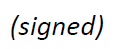 Annex: 1Dear Sir/Madam,1	At the request of the Chairman of Study Group 11 (Signalling requirements, protocols, test specifications and combating counterfeit telecommunication/ICT devices), I have the honour to inform you that this study group, in its meeting from 6 to 15 July 2022, agreed to initiate the deletion of the above mentioned ITU-T Recommendations, in accordance with the provisions of Resolution 1, Section 9, § 9.8.2, of WTSA (Rev. Geneva, 2022). There was no opposition to this advice from the Member States or Sector Members who participated in the meeting.2	Annex 1 gives information about this agreement, including an explanatory summary about the reasons for the deletion.3	Having regard to the provisions of Resolution 1, Section 9, I should be grateful if you would inform me by 2400 hours UTC on 20 October 2022 whether your Administration/organization approves or rejects this deletion.	Should any Member States or Sector Members be of the opinion that deletion should not be accepted, they should advise their reasons for disapproving and the matter would be referred back to the study group.4	After the above-mentioned deadline, 20 October 2022, the Director of TSB will notify, in a Circular, the result of the consultation. This information will also be published in the ITU Operational Bulletin.Yours faithfully,Chaesub Lee
Director of the Telecommunication
Standardization BureauAnnex: 1Dear Sir/Madam,1	At the request of the Chairman of Study Group 11 (Signalling requirements, protocols, test specifications and combating counterfeit telecommunication/ICT devices), I have the honour to inform you that this study group, in its meeting from 6 to 15 July 2022, agreed to initiate the deletion of the above mentioned ITU-T Recommendations, in accordance with the provisions of Resolution 1, Section 9, § 9.8.2, of WTSA (Rev. Geneva, 2022). There was no opposition to this advice from the Member States or Sector Members who participated in the meeting.2	Annex 1 gives information about this agreement, including an explanatory summary about the reasons for the deletion.3	Having regard to the provisions of Resolution 1, Section 9, I should be grateful if you would inform me by 2400 hours UTC on 20 October 2022 whether your Administration/organization approves or rejects this deletion.	Should any Member States or Sector Members be of the opinion that deletion should not be accepted, they should advise their reasons for disapproving and the matter would be referred back to the study group.4	After the above-mentioned deadline, 20 October 2022, the Director of TSB will notify, in a Circular, the result of the consultation. This information will also be published in the ITU Operational Bulletin.Yours faithfully,Chaesub Lee
Director of the Telecommunication
Standardization BureauAnnex: 1Dear Sir/Madam,1	At the request of the Chairman of Study Group 11 (Signalling requirements, protocols, test specifications and combating counterfeit telecommunication/ICT devices), I have the honour to inform you that this study group, in its meeting from 6 to 15 July 2022, agreed to initiate the deletion of the above mentioned ITU-T Recommendations, in accordance with the provisions of Resolution 1, Section 9, § 9.8.2, of WTSA (Rev. Geneva, 2022). There was no opposition to this advice from the Member States or Sector Members who participated in the meeting.2	Annex 1 gives information about this agreement, including an explanatory summary about the reasons for the deletion.3	Having regard to the provisions of Resolution 1, Section 9, I should be grateful if you would inform me by 2400 hours UTC on 20 October 2022 whether your Administration/organization approves or rejects this deletion.	Should any Member States or Sector Members be of the opinion that deletion should not be accepted, they should advise their reasons for disapproving and the matter would be referred back to the study group.4	After the above-mentioned deadline, 20 October 2022, the Director of TSB will notify, in a Circular, the result of the consultation. This information will also be published in the ITU Operational Bulletin.Yours faithfully,Chaesub Lee
Director of the Telecommunication
Standardization BureauAnnex: 1Dear Sir/Madam,1	At the request of the Chairman of Study Group 11 (Signalling requirements, protocols, test specifications and combating counterfeit telecommunication/ICT devices), I have the honour to inform you that this study group, in its meeting from 6 to 15 July 2022, agreed to initiate the deletion of the above mentioned ITU-T Recommendations, in accordance with the provisions of Resolution 1, Section 9, § 9.8.2, of WTSA (Rev. Geneva, 2022). There was no opposition to this advice from the Member States or Sector Members who participated in the meeting.2	Annex 1 gives information about this agreement, including an explanatory summary about the reasons for the deletion.3	Having regard to the provisions of Resolution 1, Section 9, I should be grateful if you would inform me by 2400 hours UTC on 20 October 2022 whether your Administration/organization approves or rejects this deletion.	Should any Member States or Sector Members be of the opinion that deletion should not be accepted, they should advise their reasons for disapproving and the matter would be referred back to the study group.4	After the above-mentioned deadline, 20 October 2022, the Director of TSB will notify, in a Circular, the result of the consultation. This information will also be published in the ITU Operational Bulletin.Yours faithfully,Chaesub Lee
Director of the Telecommunication
Standardization BureauAnnex: 1